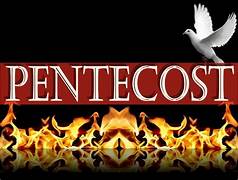 TThe Day of PentecostTMay 28, 202310:30 AMFirst Immanuel Lutheran Church 1124 S Ashland, Chicago, Illinois 60607-4604(312) 733-6886     www.1stimmanuelchicago.orgAnne Ritke McCall MD, Vicar, vicar.1stimmanuel@gmail.comCell: (708) 710-9629George E. Manning II   Director of Church MusicGeorge A. Downing Church Secretary, 1stimmanuelchicago@sbcglobal.netWelcome…   . . . to First Immanuel Lutheran Church, a historic congregation “serving the city” since 1854. People of different races and languages have all found, and still find, a place at the cross here. We pray you also find a warm place of fellowship in the presence of our Savior.  As we GatherPentecost derives its name from the Jewish festival celebrating the harvest and the giving of the law on Mount Sinai fifty days after Passover. Fifty days after Easter, we celebrate the Holy Spirit as God’s presence within and among us. In Acts the Spirit arrives in rushing wind and flame, bringing God’s presence to all people. Paul reminds us that though we each have different capacities, we are unified in the Spirit that equips us with these gifts. Jesus breathes the Holy Spirit on his disciples, empowering them to forgive sin. We celebrate that we too are given the breath of the Holy Spirit and sent out to proclaim God’s redeeming love to all the world.   Holy CommunionIn the Sacrament of Holy Communion, we believe that our Lord Jesus Christ gives his own true body and blood for the forgiveness of sins.  We are united with Him and the whole Christian Church. Baptized Christians who believe these truths, confess their sin and look to Christ alone for forgiveness, are welcome to the Lord’s Table. If you wish to commune regularly with us Vicar Anne McCall offers instruction on this means of God’s grace.  Grape juice is available in the center of the individual cup trays. Those not receiving Communion are welcome to come forward to receive a blessing. Please fold your arms across your chest as an indication to the Vicar and Communion servers.   Newcomer InformationWe welcome you to our faith community! If this is your first time worshiping with us, please see an usher if you need any assistance. Do introduce yourself to our Vicar. Worship NotesLBW stands for Lutheran Book of Worship, the green book in our pews. TFBF stands for This Far By Faith, the maroon book in our pews. Please participate in those parts of the readings and liturgy in bold print. Fellowship Hour Has resumed on the  first Sunday of the month in the Parish Hall following the service. If there is an additional Fellowship Hour, it will be announced during the service. Fellowship Hour is hosted by the Birthday Club members of the current month. For Families with Young ChildrenWe welcome and encourage all children to participate in our worship service! If you would like a quiet place to take your child during the service, you can hear the service in the narthex (lobby) or over speakers in the Parish Hall. There are diaper changing stations in the restrooms. MembershipIf you are interested in membership or would like to know more about First Immanuel, please speak to Vicar Anne McCall, leave a message on the back of the yellow attendance card, or call the church office at 312-733-6886.Holy BaptismIf you are considering Baptism for yourself or a family member, please speak with Vicar Anne who will be happy to counsel you and begin preparations for this very important means of God’s Grace. We welcome you to be at home among us!                                     The Day of Pentecost                                                       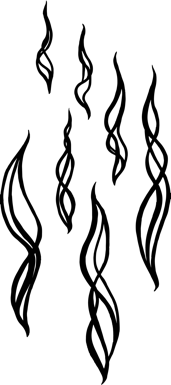 Holy Communion Setting twopastor’s welcome and worship announcements    Entrance Hymn	                    “Every Time I Feel the Spirit”               TFBF # 241Refrain	Ev’ry time I feel the spirit	moving in my heart, I will pray.	Ev’ry time I feel the spirit	moving in my heart, I will pray.1	Upon the mountain my Lord spoke,	out of his mouth came fire and smoke.  Refrain2	All around me looked so fine,	asked my Lord if all was mine.  Refrain3	Jordan river, chilly and cold,	chills the body but not the soul.  RefrainText: African American spiritualThe sign of the cross + may be made by all in remembrance of their Baptism.Remembrance of BaptismP Blessed be the holy Trinity, ☩ one God, by whose hand we are given new     birth, by whose speaking we are given new life.C Amen.P Joined to Christ in the waters of baptism, we are welcomed, restored, and     Supported as citizens of the new creation. Let us give thanks for the gift of     baptism. Holy God, holy and merciful, holy and mighty, you are the river of     life, you are the everlasting wellspring. In mercy and might you have freed us     from death and raised us with Jesus, the firstborn of the dead. In baptismal     waters our old life is washed away, and in them we are born anew.               Water may be poured into the font as the presiding minister continues.P Glory to you for oceans and lakes, for rivers and streams. Honor to you for     waters that wash us clean, quench our thirst, and nurture both crops and     creatures. Praise to you for the life-giving water of baptism, the outpouring of     the Spirit of the new creation.                                             Silence is kept for reflectionP Most merciful God,C Wash away our sin and all that separates us from you. Empower our witness     to your resurrection. Strengthen our resolve in seeking justice for all.P Satisfy the world’s need through this living water. Where drought dries the     earth, bring refreshment. Where despair prevails, grant hope. Where chaos     reigns, bring peace. You have been washed clean in your baptism, rise now to     newness of life and live in the forgiveness that is yours in Christ. In the name     of the Father, ☩ and the Son, and the Holy Spirit. C Amen.GreetingP  The grace of our Lord Jesus Christ, the love of God and the communion of the       Holy Spirit be with you all.C  And also with you.Kyrie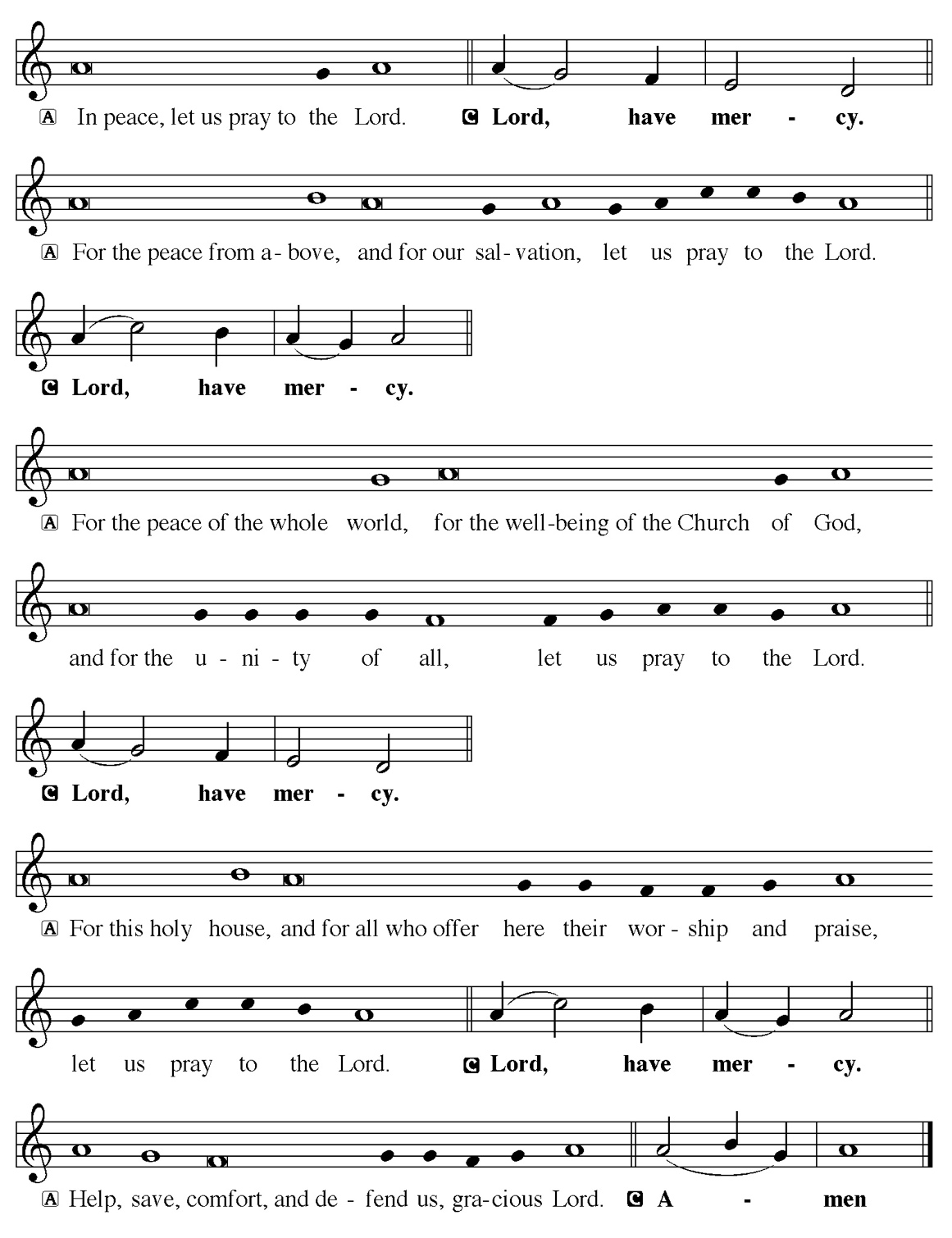 Hymn of Praise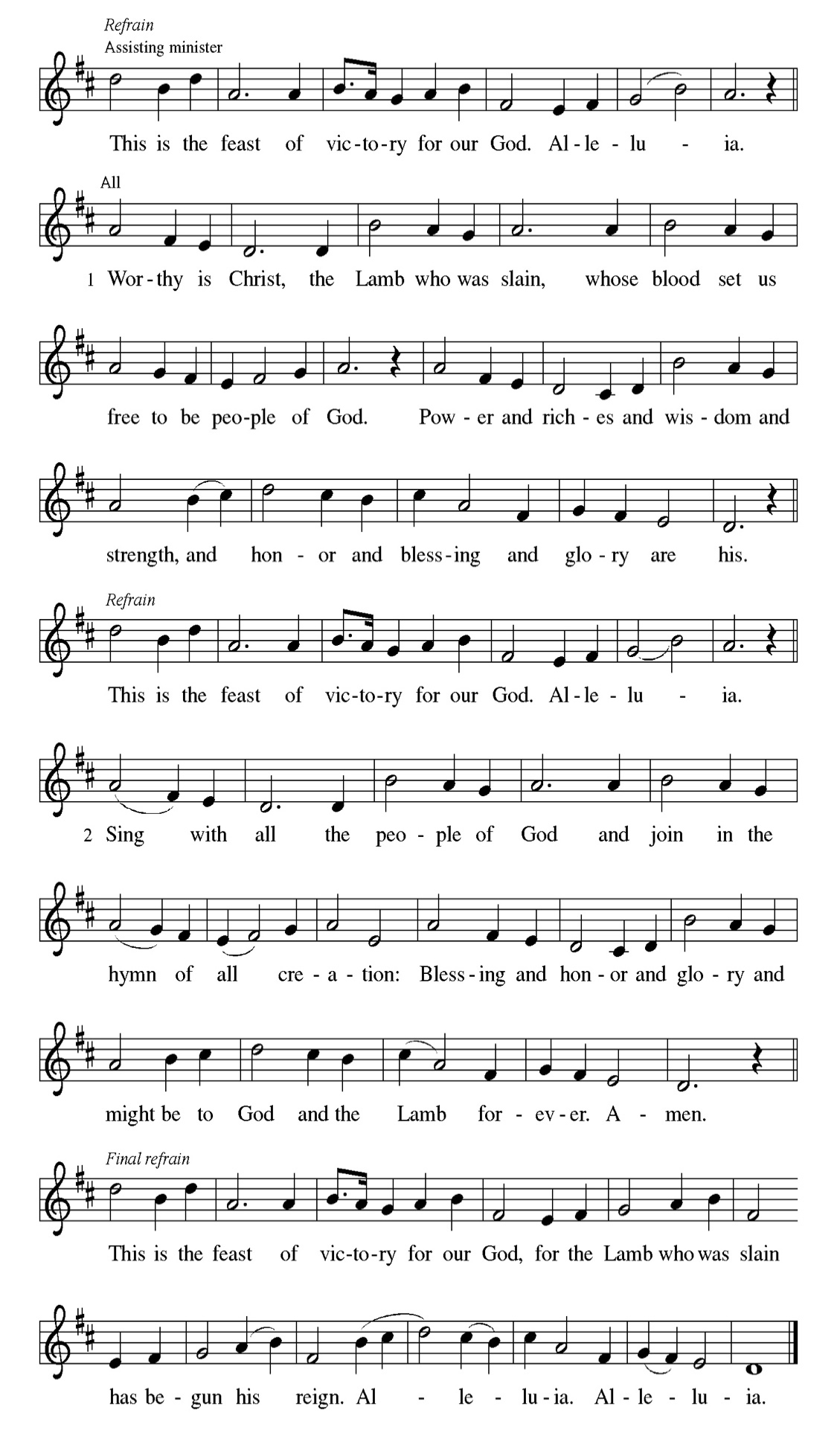 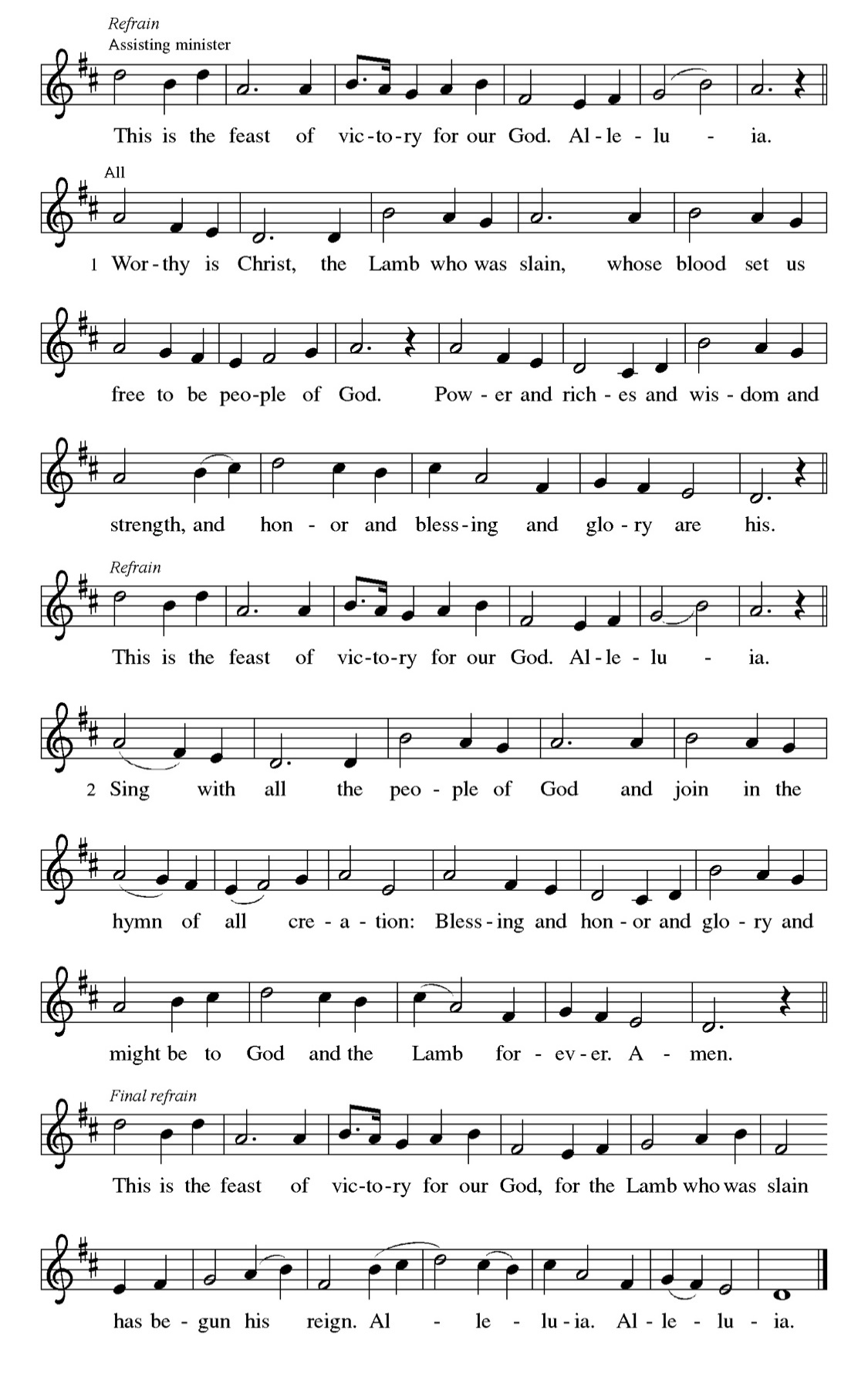 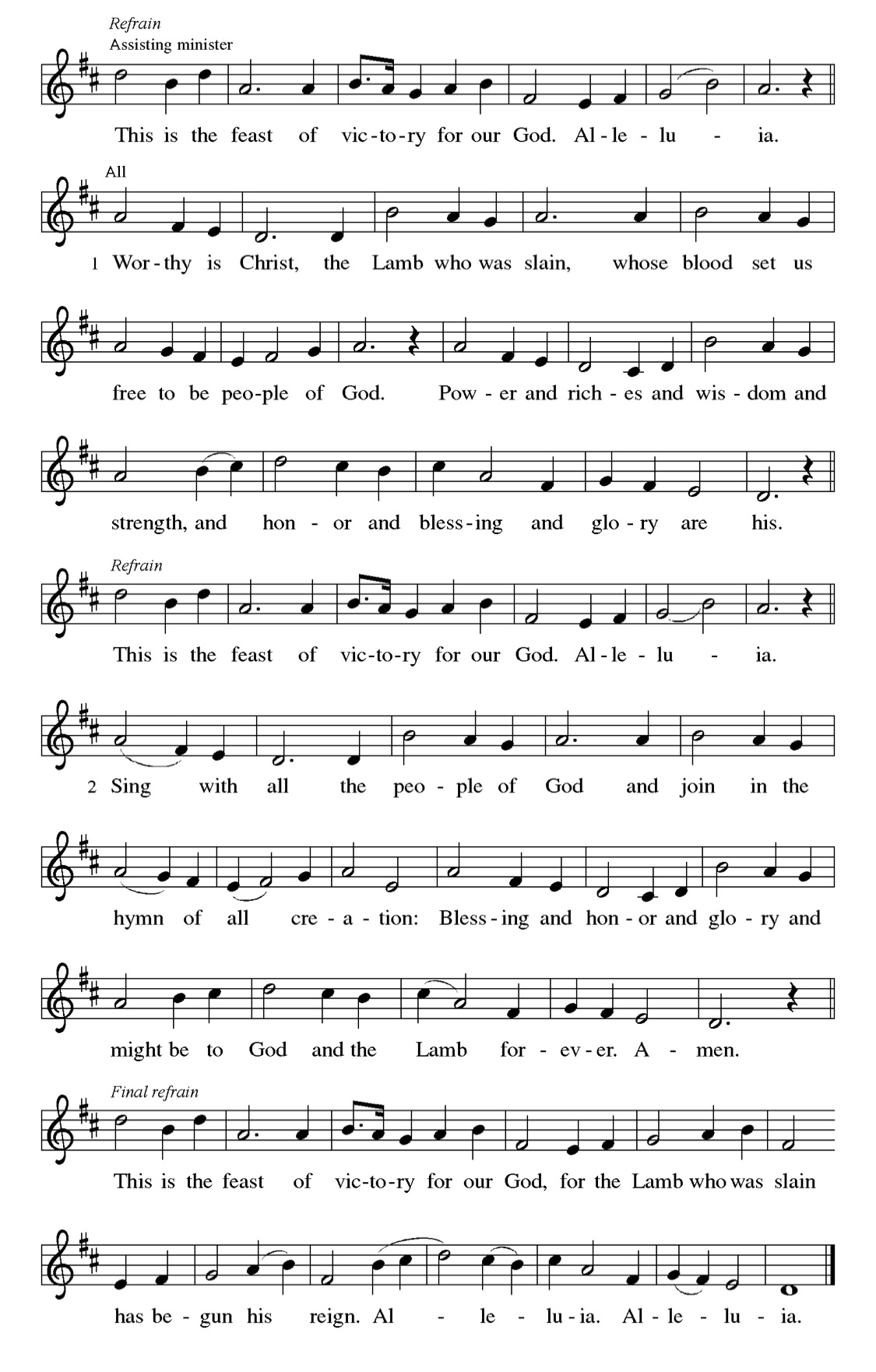 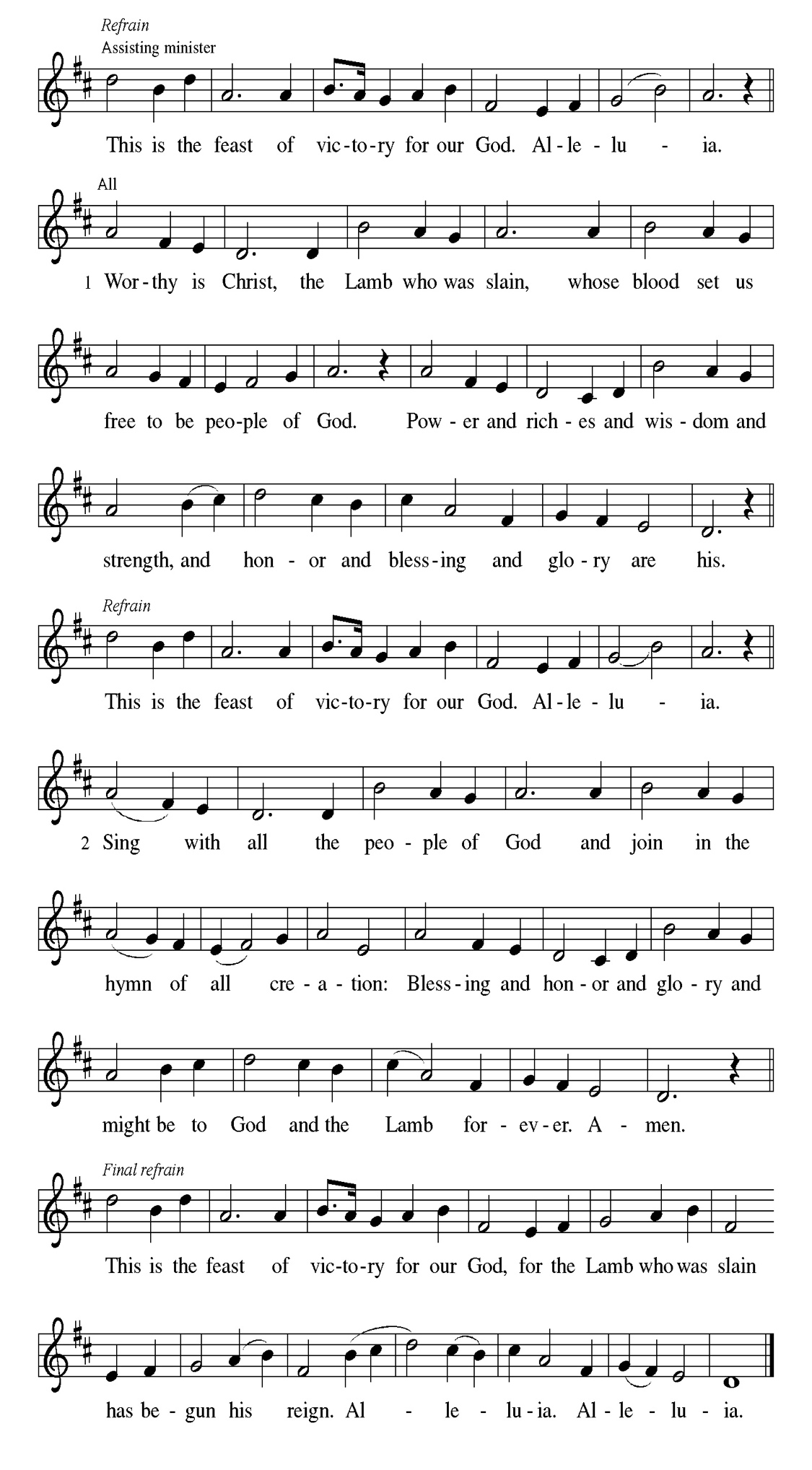 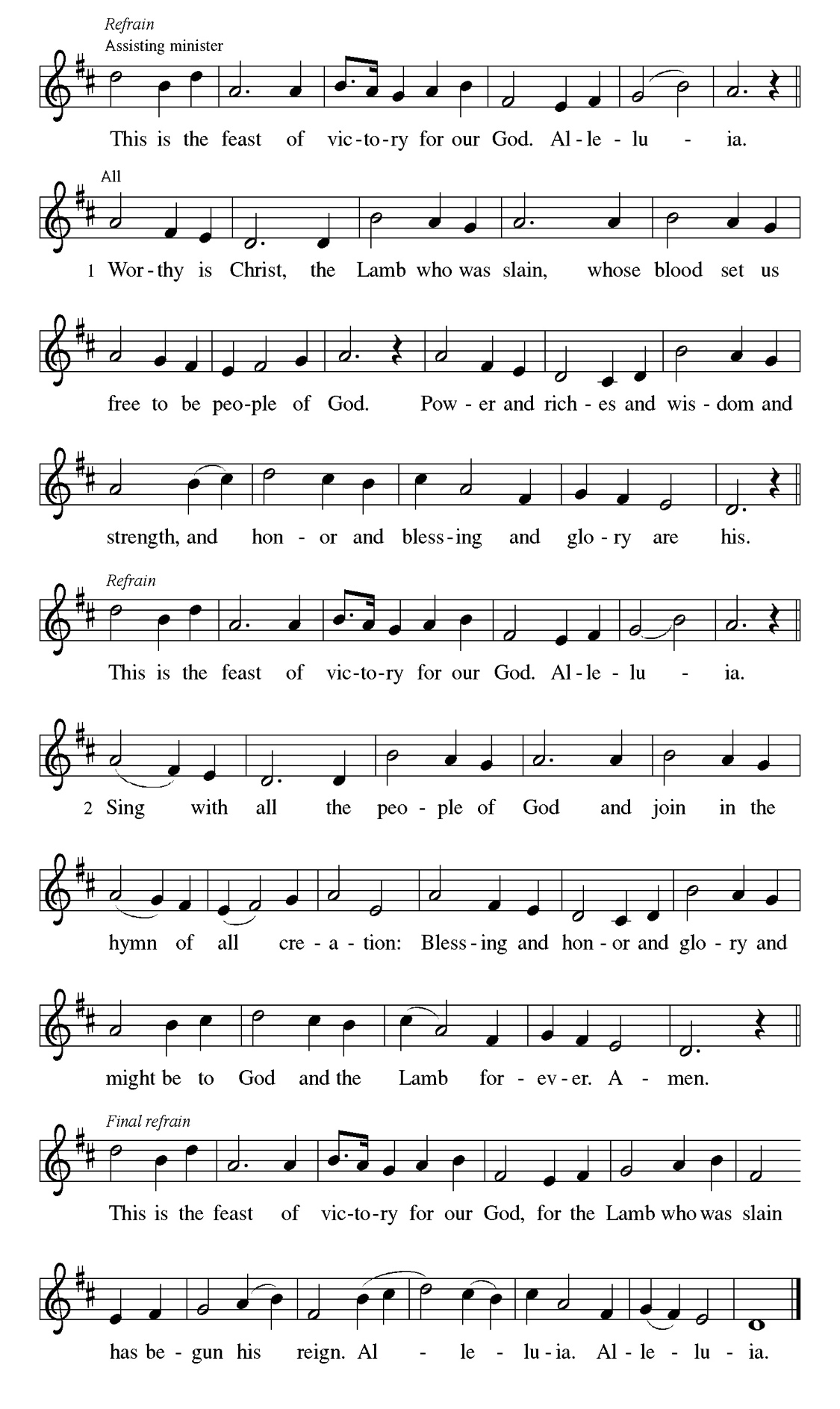 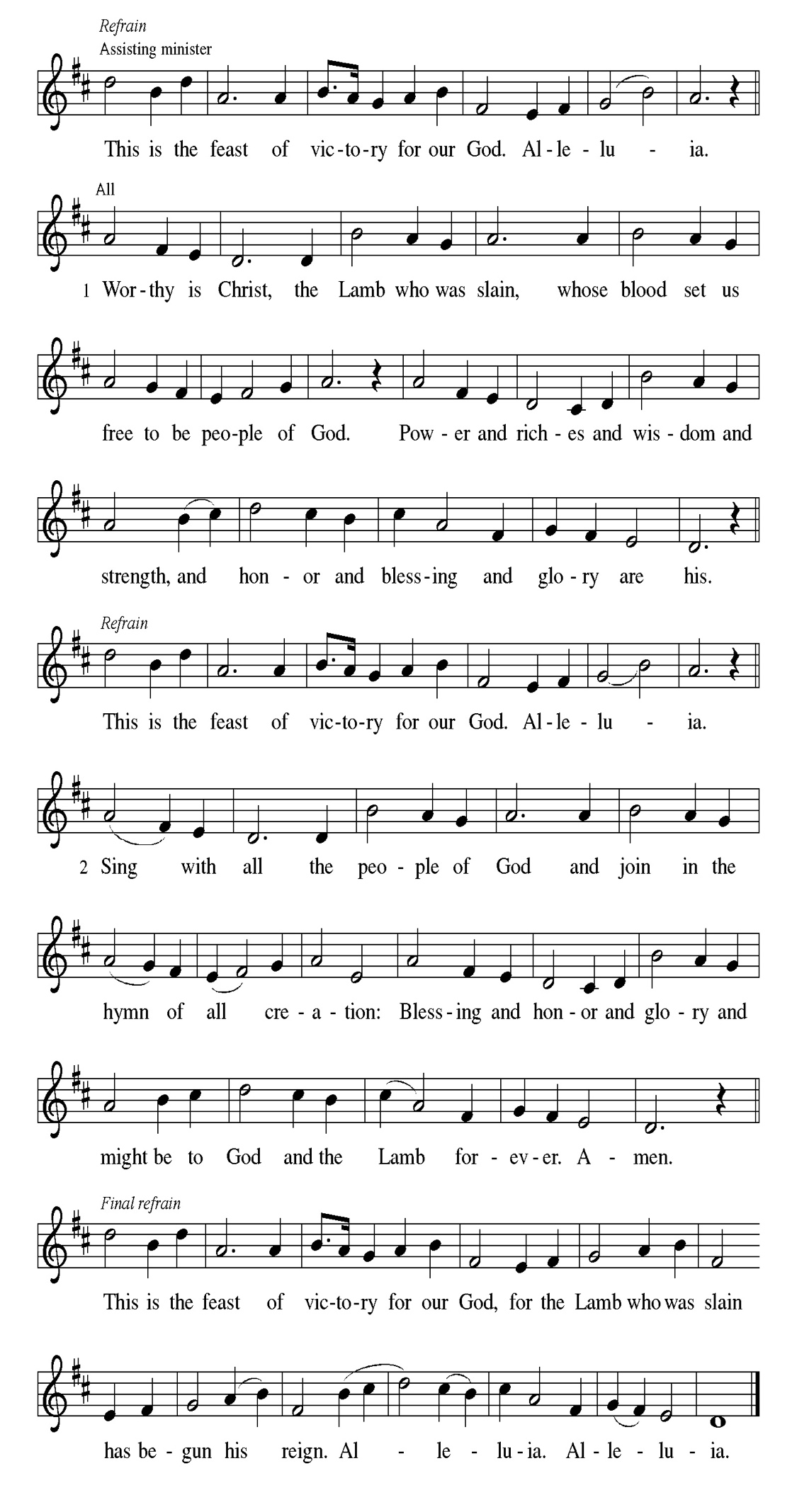 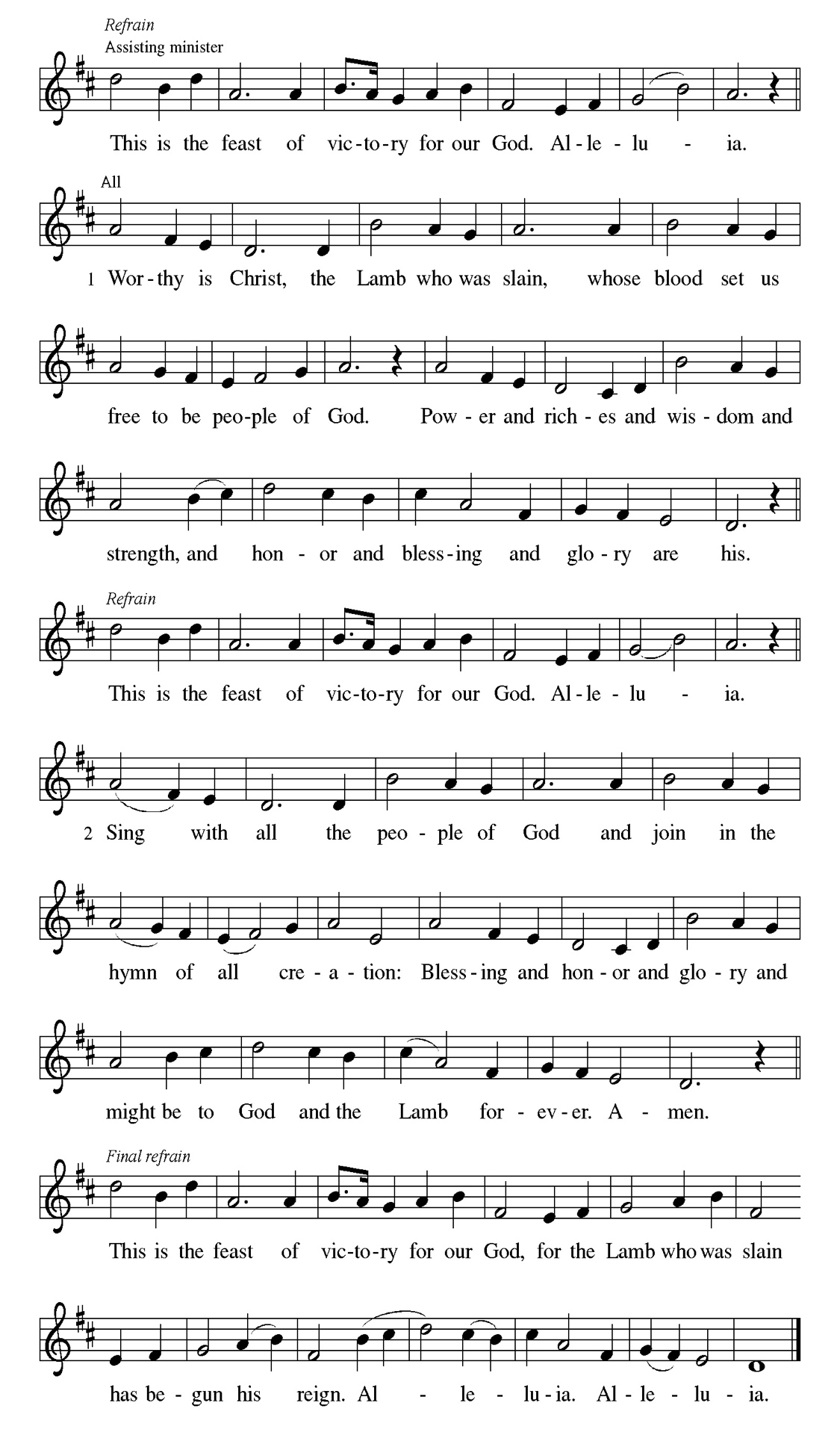 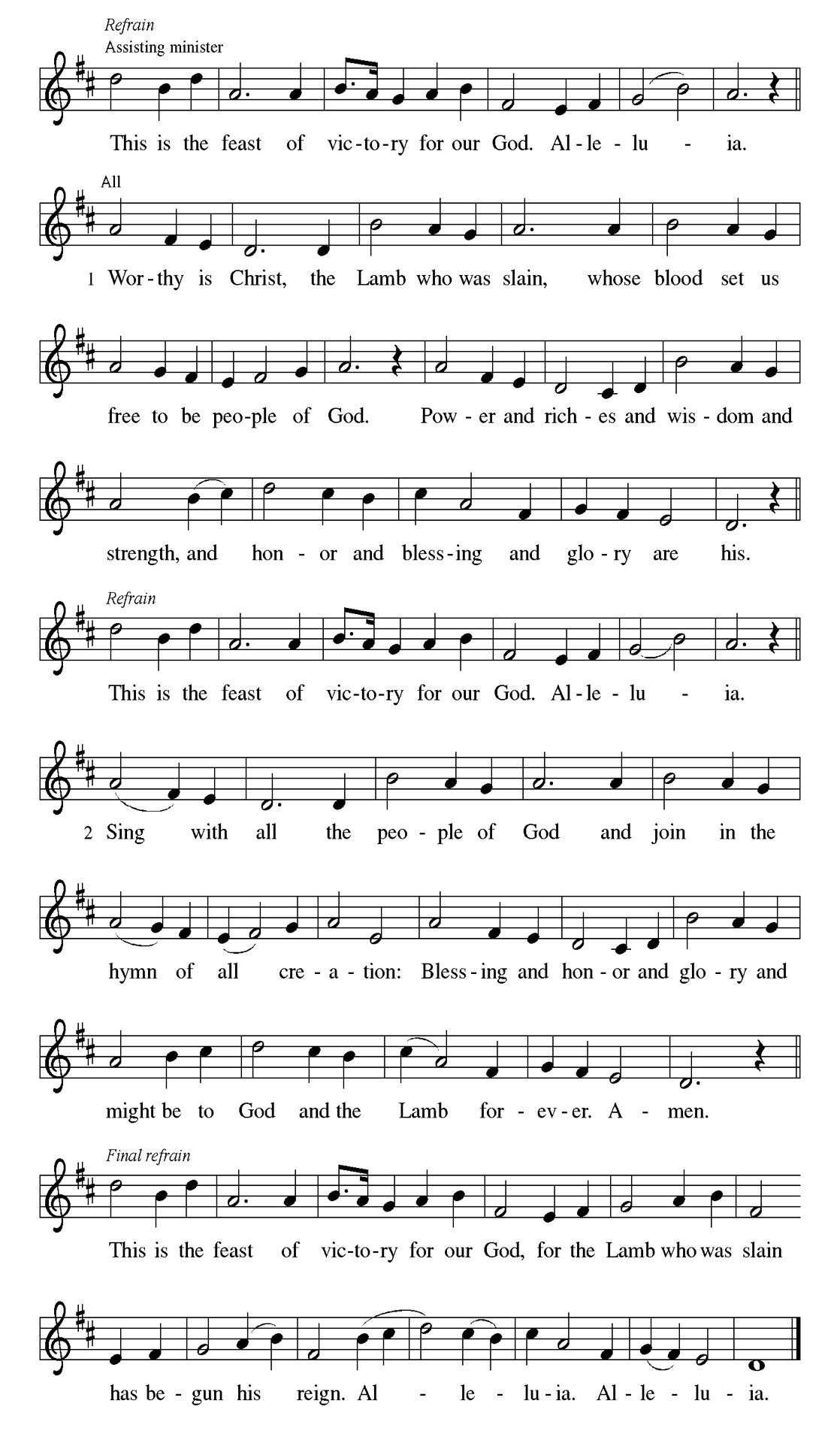 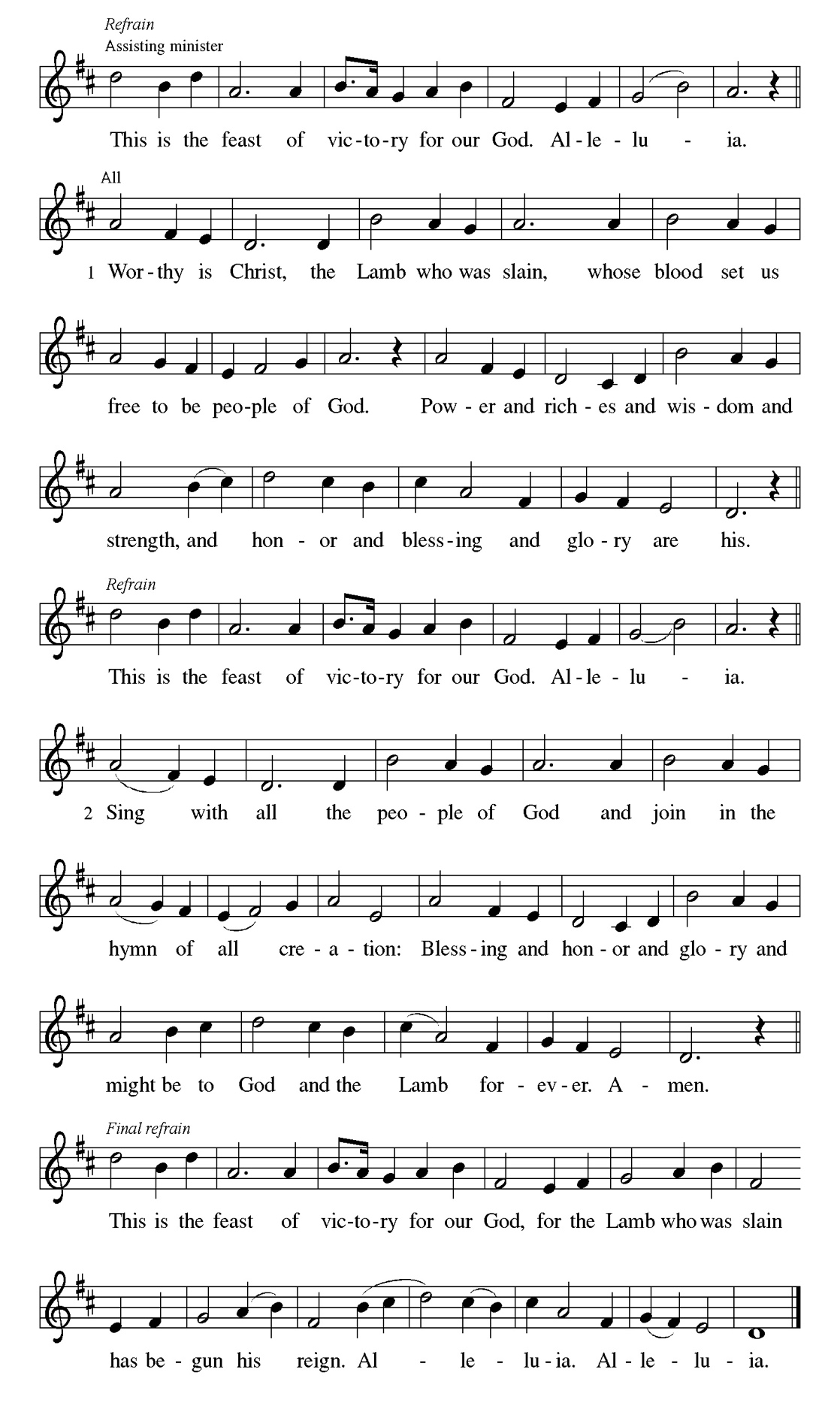 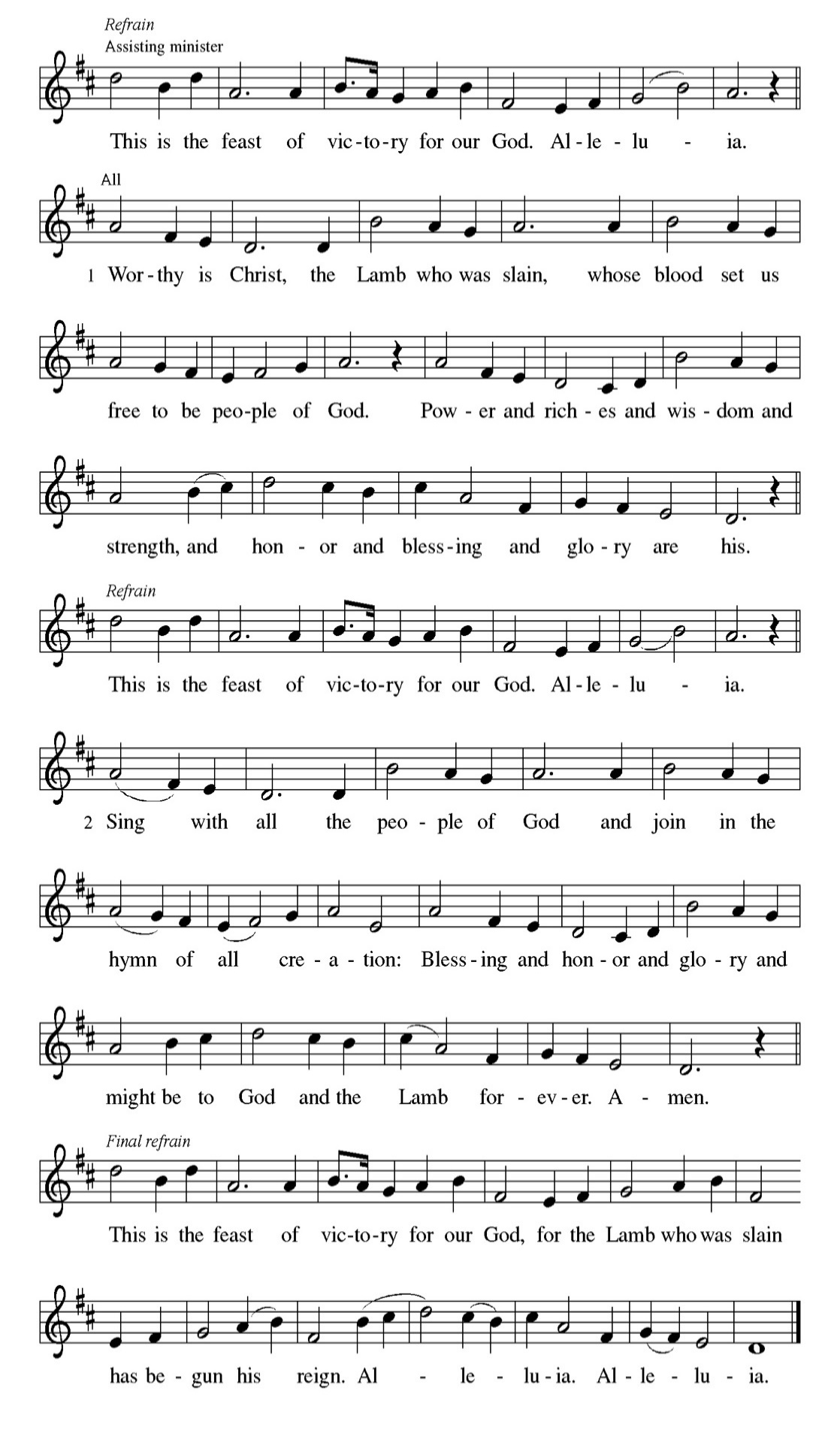 P	Let us pray. C 	O God, on this day you open the hearts of your faithful people by sending into us your Holy Spirit. Direct us by the light of that Spirit, that we may have a right judgment in all things and rejoice at all times in your peace, through Jesus Christ, your Son and our Lord, who lives and reigns with you and the Holy Spirit, one God, now and forever.                   Amen.                                                                                                               SitFirst Reading                            Numbers 11:24-30                 Shirley Ukachukwu                                  The spirit of God rested upon seventy elders in Israel who had been chosen to share the burden of leadership with Moses. When some became jealous that two others also had the spirit and could prophesy, Moses said that he hoped that all of God’s people would be prophets.       24Moses went out and told the people the words of the Lord; and he gathered seventy elders of the people, and placed them all around the tent. 25Then the Lord came down in the cloud and spoke to him, and took some of the spirit that was on him and put it on the seventy elders; and when the spirit rested upon them, they prophesied. But they did not do so again. 26Two men remained in the camp, one named Eldad, and the other named Medad, and the spirit rested on them; they were among those registered, but they had not gone out to the tent, and so they prophesied in the camp. 27And a young man ran and told Moses, “Eldad and Medad are prophesying in the camp.” 28And Joshua son of Nun, the assistant of Moses, one of his chosen men, said, “My lord Moses, stop them!” 29But Moses said to him, “Are you jealous for my sake? Would that all the Lord’s people were prophets, and that the Lord would put his spirit on them!” 30And Moses and the elders of Israel returned to the camp.         A  This is the Word of the Lord.                              C Thanks be to God.Choir AnthemPsalm 104:24-34, 35bSend forth your Spirit and renew the face of the earth. (Ps. 104:30) P  24How manifold are your | works, O Lord! In wisdom you have made them all;       the earth is full | of your creatures.
C  25Yonder is the sea, great and wide, with its swarms too man- | y to number,
  living things both | small and great.
P  26There go the ships | to and fro, and Leviathan, which you made for       the | sport of it.
C  27All of them | look to you to give them their food | in due season. 
P 28You give it to them; they | gather it; you open your hand, and they are      filled | with good things. 29When you hide your face, | they are terrified;    when you take away their breath, they die and return | to their dust.
C 30You send forth your Spirit, and they | are created; and so you renew the      face | of the earth.
P 31May the glory of the Lord en- | dure forever; O Lord, rejoice in | all your      works. 
C 32You look at the earth | and it trembles; you touch the mountains | and they      smoke.
P 33I will sing to the Lord as long | as I live; I will praise my God while I | have      my being.
C 34May these words of | mine please God. I will rejoice | in the Lord.
P 35bBless the Lord, | O my soul. Hal- | lelujah!          Second Reading                                                                                                     Acts 2:1-21Pentecost was a Jewish harvest festival that marked the fiftieth day after Passover. Luke portrays the Holy Spirit being poured out upon the disciples before the gathered and astonished people assembled in Jerusalem for the festival. Filled with the Spirit, the disciples were able to witness to the power of Christ’s resurrection.  TOK PISIN	          1When the day of Pentecost came, they were  all together in one (Susan Malone)       place. 2And suddenly, from heaven there came a sound like                                  the rush of a violent wind and it filled the entire house where                                  they were sitting. 3 Divided tongues, as of fire, appeared                                  among them, and a tongue rested on each of them.  4All of                                  them were filled with the Holy Spirit and began to speak in                                  other languages, as the Spirit gave them ability.ALL                          5 Now there were devout Jews from every nation under heaven                                  living in Jerusalem. 6And at this sound the crowd gathered                                  and was bewildered, because each one heard them speaking                                  in the native language of each. ENGLISH             7 Amazed and astonished, they asked, “Are not all these who(Anne McCall)         are speaking Galileans?  8And how is it that we hear, each of                                  us, in our own native language? 9Parthians, Medes, Elamites,                                  and residents of Mesopotamia, Judea, and Cappadocia,                                  Pontus, and Asia, 10Phrygia, and Pamphylia, Egypt, and the                                  parts of Libya belonging to Cyrene, and visitors from Rome                                                      11both Jews and Proselytes, Cretans, and Arabs-in our own                                   languages we hear them speaking about God’s deeds of                                   power!” BAMOUN            12 All were amazed and perplexed, saying to one another,(Mireille Temgbait)  “What does this mean?” 13But others sneered and said, “They                                   are filled with new wine.” FRENCH               14But Peter,  standing with the Eleven, raised his voice, and(Melson Ngassa)       Addressed them, “Men of Judea and all who live in                                   Jerusalem, let this be known to you, and listen to what I say.                                15 Indeed, these men are not drunk, as you suppose. For it is                                   only nine o’clock in the morning!  UMBU-UNGU     16No, this is what was spoken by the prophet Joel:  17 In the last(Dennis Malone)       days it will be, God declares, that I will pour out my Spirit                                   upon all flesh, and your sons and your daughters will                                   prophesy, and your young men will see visions, your old                                   men shall dream dreams. SPANISH               18 Even upon my slaves, both men and women ,in those days I(Sarita Davis)            will pour out my Spirit, and they will prophesy. 19 And I will                                   show portents in the heaven above and signs on the earth                                   below, blood, and fire, and smoky mist.                                  20 The sun shall be turned to darkness, and the moon to blood                                   before the coming of the Lord’s great and glorious day.                                21Then everyone who calls on the name of the Lord will be                                   saved. A	This is the Word of the Lord.C	Thanks be to God.StandGospel Acclamation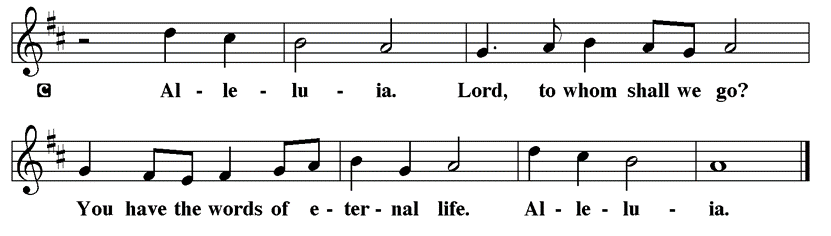 Holy Gospel                                                                                                          John 20:19-23P	 The Holy Gospel according to St. John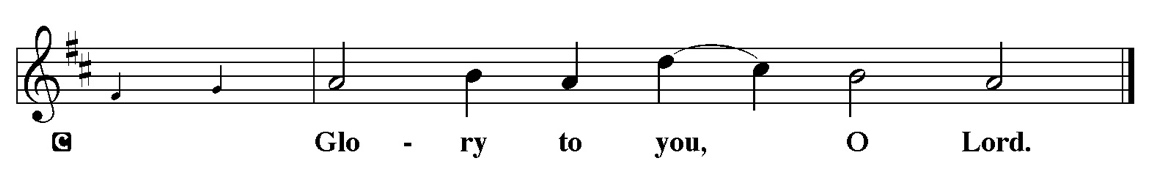 The risen Jesus appears to his disciples, offering them a benediction, a commission, and the gift of the Holy Spirit.  19When it was evening on that day, the first day of the week, and the doors of the house where the disciples had met were locked for fear of the Jews, Jesus came and stood among them and said, “Peace be with you.” 20After he said this, he showed them his hands and his side. Then the disciples rejoiced when they saw the Lord. 21Jesus said to them again, “Peace be with you. As the Father has sent me, so I send you.” 22When he had said this, he breathed on them and said to them, “Receive the Holy Spirit. 23If you forgive the sins of any, they are forgiven them; if you retain the sins of any, they are retained.”      P	 This is the Gospel of the Lord.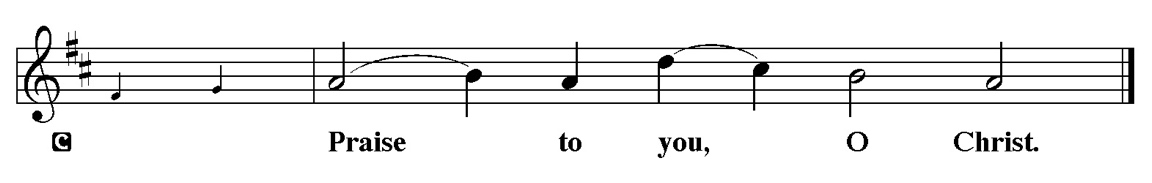 Youth Message                                                                                               Sermon                            “LISTEN TO THE HOLY SPIRIT”                         Acts 2:1-21StandHymn of the Day	                “Creator Spirit, Heavenly Dove”              LBW #2841	Creator Spirit, heav’nly dove,	descend upon us from above;	with graces manifold restore	your creatures as they were before.2	To you, the Comforter, we cry;	to you, the gift of God most high,	true fount of life, the fire of love,	the soul’s anointing from above.3	In you, with graces sevenfold,	we God’s almighty hand behold;	while you with tongues of fire proclaim	to all the world his holy name.4	Your light to ev’ry sense impart,	and shed your love in ev’ry heart;	your own unfailing might supply	to strengthen our infirmity.5	Keep far from us our cruel foe,	and peace from your own hand bestow;	upheld by you, our strength and guide,	no evil can our steps betide.6	Oh, make to us the Father known;	teach us the eternal Son to own;	and you, whose name we ever bless,	of both the Spirit, to confess.7	Praise we the Father and the Son	and Holy Spirit, with them one;	and may the Son on us bestow	the gifts that from the Spirit flow.Text: attr. Rhabanus Maurus, 776-856; tr. composite, alt.Sit                                                    The offerings are gathered.During the gathering of the offerings, please reflect upon the Lord’s Prayer sung in Aramaic:                             https://www.youtube.com/watch?v=ROM5EpCQUlgStandOffertory Hymn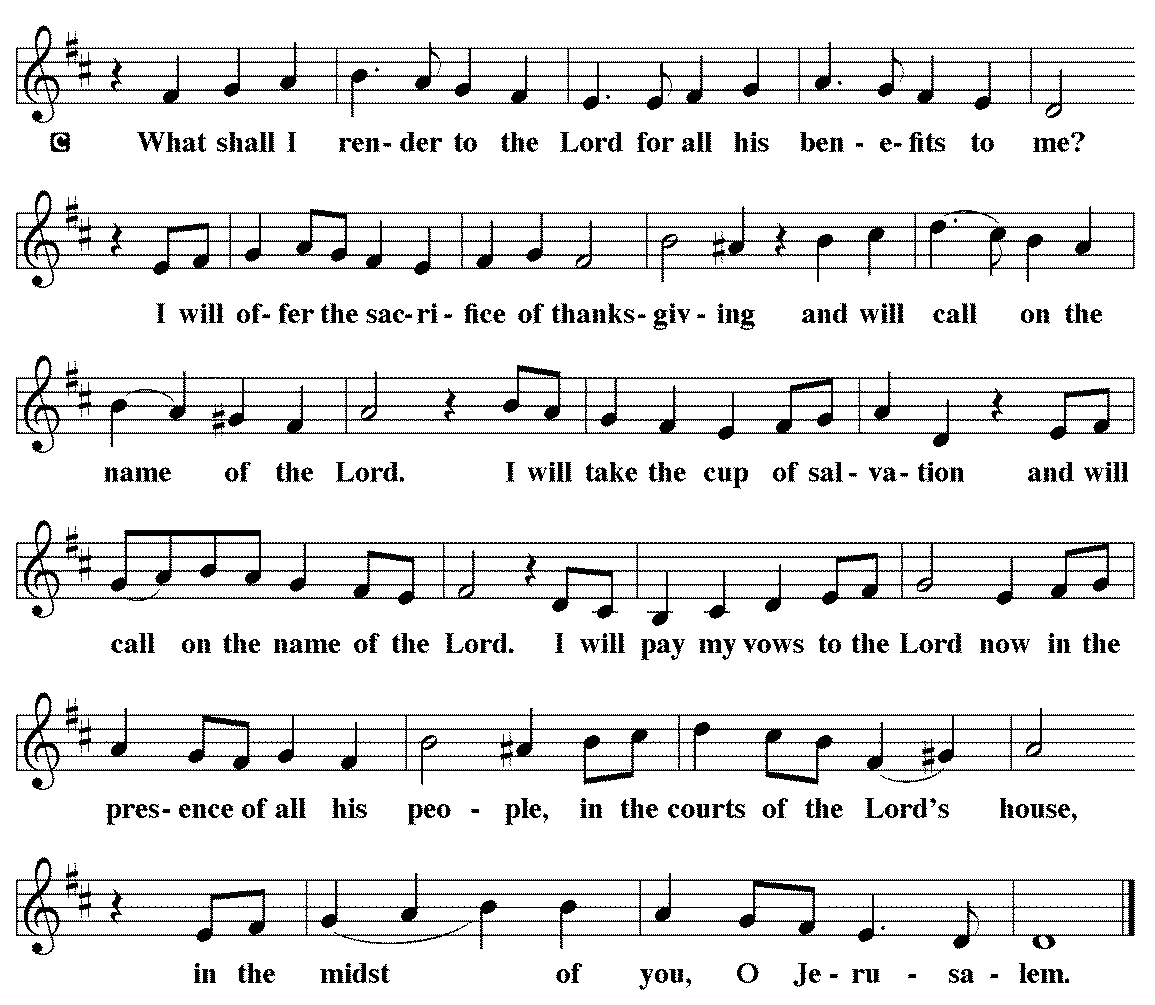 Offering PrayerP	Generous God,  C  in this meal you offer your very self. We give thanks for these gifts of the     earth. In the breaking of this bread reveal to us the Risen One. In the     pouring of this wine pour us out in service to the world; through Christ our     Lord.    Amen.       Nicene CreedC	We believe in one God, the Father, the Almighty, maker of heaven andearth, of all that is, seen and unseen.    We believe in one Lord, Jesus Christ, the only Son of God, eternallybegotten of the Father, God from God,  Light from Light, true God from trueGod, begotten, not made, of one Being with the Father. Through him all thingswere made. For us and for our salvation he came down from heaven; by thepower of the Holy Spirit he became incarnate from the virgin Mary, and wasmade man. For our sake he was crucified under Pontius Pilate; he suffereddeath and was buried. On the third day he rose again in accordance with theScriptures; he ascended into heaven and is seated at the right hand of theFather. He will come again in glory to judge the living and the dead, and hiskingdom will have no end.     We  believe in the Holy Spirit, the Lord, the giver of life, who proceedsfrom the Father and the Son. With the Father and the Son he is worshiped andglorified. He has spoken through the prophets. We believe in one holycatholic and apostolic Church. We acknowledge one Baptism for theforgiveness of sins. We look for the resurrection of the dead, and the life of theworld to come.       Amen.                                                                                                                                                                                                                                                                            Prayer of the ChurchP	United in the hope and joy of the resurrection, let us pray for the church, the world, and all in need.                                                       A brief silence.P	Hear us, O God.C	Your mercy is great.                                                                     The prayers conclude:P  Rejoicing in the victory of Christ’s resurrection, we lift our prayers and praise     to you, almighty and eternal God; through Jesus Christ, our risen Lord.  C Amen.Peace of the LordP	The peace of the Lord be with you.	John 20.19C	And also with you.		We greet one another in the name of the Lord.T Service of the Sacrament T	2 Timothy 4.22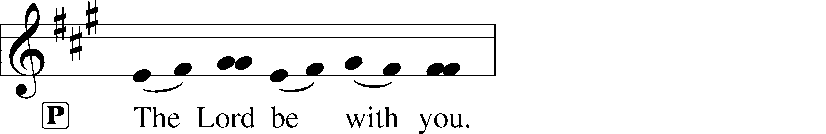 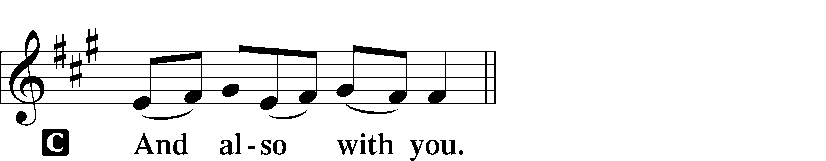 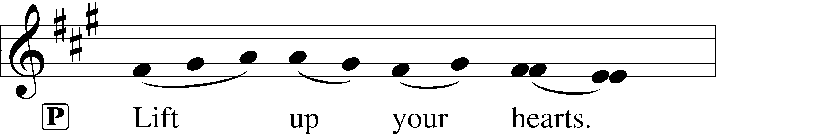 	[Colossians 3.1]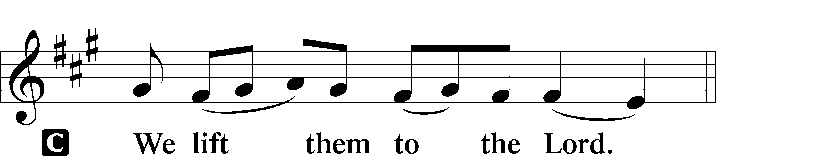 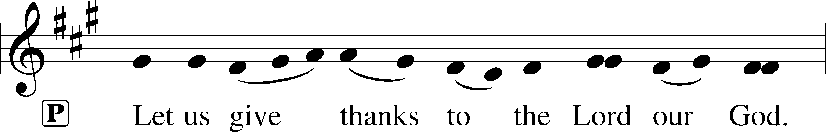 	[Psalm 136]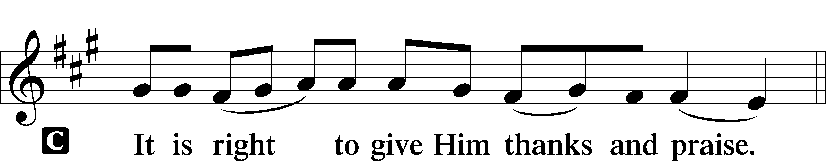 P	It is indeed right and salutary that we should at all times and in all places       offer thanks and praise to you, O Lord, holy Father through Christ our Lord; who rose beyond the bounds of death and, [on this day,] as he had promised, poured out your Spirit of life and power upon the chosen disciples. At this the whole earth exults in boundless joy. And so, with the Church on earth and the hosts of heaven, we praise your name and join their un-ending hymn: Sanctus 	Isaiah 6.3; Matthew 21.9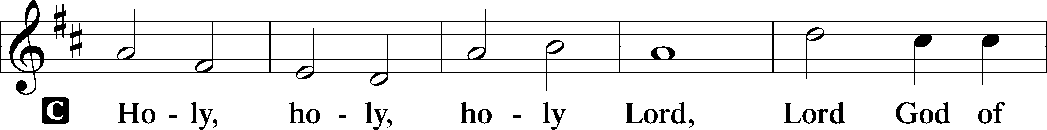 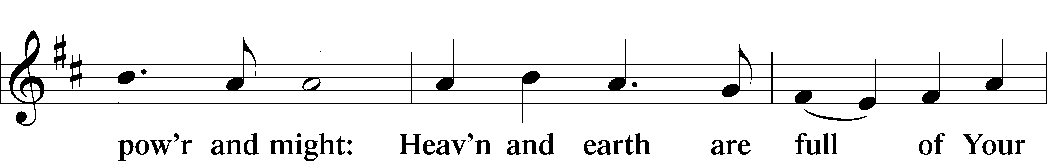 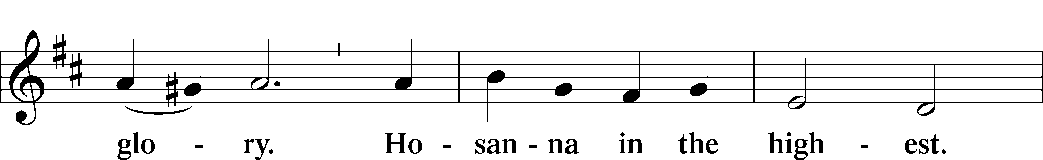 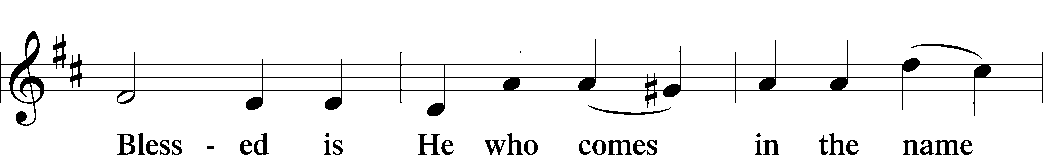 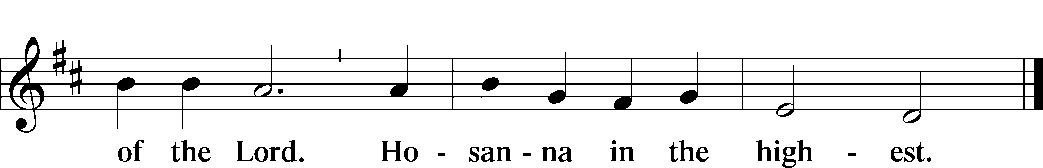 The Words of Institution 	Matthew 26.26-29; 1 Corinthians 11.23-25Lord’s Prayer                                                                                                                                                                       P	Lord, remember us in Your Kingdom and teach us to pray:C	Our Father who art in heaven,		hallowed be Thy name,		Thy kingdom come,		Thy will be done on earth as it is in heaven;		 	give us this day our daily bread;		and forgive us our trespasses as we forgive those who trespass against             us:		and lead us not into temptation,		but deliver us from evil.	For Thine is the kingdom		and the power and the glory		forever and ever.  Amen.	Matthew 6.9-13SitAgnus Dei	John 1.29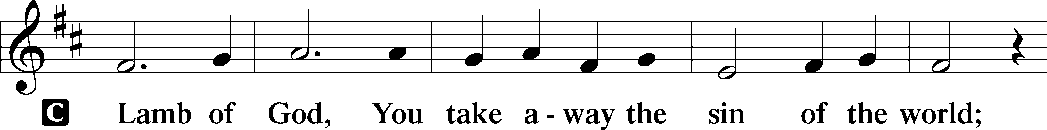 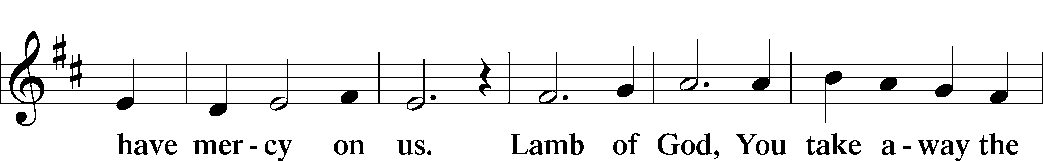 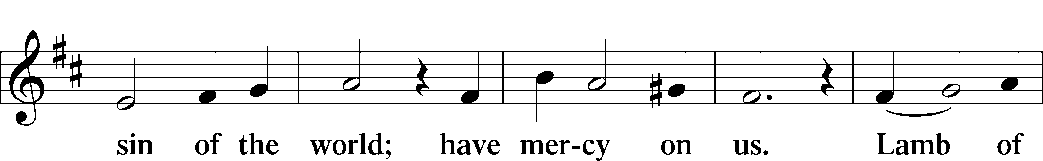 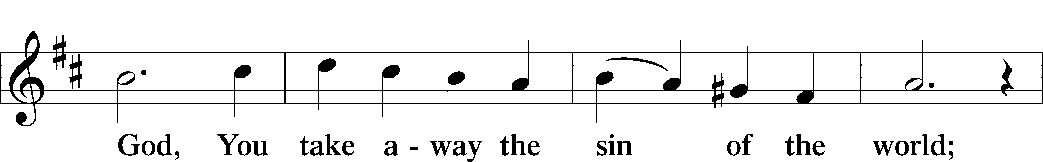 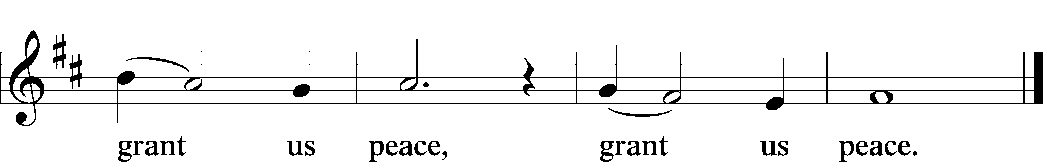 Distribution Of The Lord’s SupperCome and know Christ, broken and poured out for you. All are welcome at Christ’s table.Hymn                                         “Holy Spirit, Truth Divine”                             LBW 2571	Holy Spirit, truth divine,	dawn upon this soul of mine;	word of God and inward light,	wake my spirit, clear my sight.2	Holy Spirit, love divine,	glow within this heart of mine;	kindle ev’ry high desire;	purge me with your holy fire.3	Holy Spirit, pow’r divine,	fortify this will of mine;	by your will I strongly live,	bravely bear, and nobly strive.4	Holy Spirit, peace divine,	still this restless heart of mine;	speak to calm this tossing sea,	stayed in your tranquility.5	Holy Spirit, right divine,	king within my conscience reign;	be my guide, and I shall be	firmly bound, forever free.Text: Samuel Longfellow, 1819-1892, alt.Post-communion PrayerP  Gracious God, in you we live and move and have our being. With your word      and this meal of grace, you have nourished our life together. Strengthen us to      show your love and serve the world in Jesus’ name.C Amen.T Sending TP  The God of all, who raised ☩ Jesus from the dead, bless you by the power of      the Holy Spirit to live in the new creation.C  Amen.AnnouncementsSunday Church service is online @ First Immanuel Web Site, Facebook Live & Zoom. The link is available at our Web Site under Sermons and Videos.Here is the link to the calendar of events: https://firstimmanuelchicago.org/events/LAY LEADERSHIP MEETING TODAY MAY 28, 2023Immediately following Worship Service next Sunday. Zoom link will be provided.Jesus is our Shepherd, and It’s time to count his sheep at First Immanuel!  Every Sunday, through the month of May, we are going to update the addresses, phone numbers and emails of our members. Everyone who is with us today-please take out the yellow card, fill it out and put it in the offering plate, even if you know that we have the correct information. If you are online, please contact the church office with updates. Thank you!Wired Word Bible StudyRESUMES IN THE FALL MEN’S DAY CELEBRATION! SUNDAY JUNE 11, 2023Men's day Celebration, Fellowship and health Fair , 11 June 2023. The theme is: “Men in the Lutheran Church, Leaders built by Christ.”The attire is Dark Pants and First Immanuel T Shirt. If you need a T shirt, see Vicar Anne or James Wells.We're asking for your participation in this event of fellowship and worship, and also a contribution of $15-25 payable to the church. Please bring a Dish or Dessert.    Second Sunday, Sunday School Next Sunday School June 11th.  Sunday School is held on the second Sunday of every month.  We will gather in Fellowship Hall during the sermon for learning and crafts.  The other Sundays there will be a Children’s Message during the worship service. And remember to pick up an activity bag for each child to use during the service. They are in a basket in the Narthex. We can’t wait to see everyone in Sunday School again!    ADULT EDUCATION RETURNS TO MONTHLY 3RD SUNDAYSNext Adult Education after church on June 18th.  In recognition of Juneteenth, we will be watching the documentary movie “The African Americans: Many Rivers to Cross.” Thank you, Denise Williams for lending us the movie-and there will be popcorn! The complete documentary is 6 hrs. long. So we are dividing it up over several viewings. The next date will be determined.First Immanuel Annual Graduation Recognition Sunday 6/25/23   This Year’s Graduation Recognition Ceremony will take place on Sunday June   25th , 2022 during worship service. Recognition guideline forms are on the table   In  the Narthex. The deadline for submission is Thursday June 22nd , 2023.      Any  questions, concerns, and completed forms should be directed to the Office   Secretary, Mr. George Downing. NEEDED: SPIRITUAL CARE GIVERSWhether you are a trained Stephen's Minister, or just someone who is a good listener and wants to help others, First Immanuel needs to assemble of corps of laypersons to provide spiritual care to our shut-ins and others in our church community who are struggling with an acute issue in their lives.  Training is available through Bishop Anderson House (BAH), the chaplaincy for Stroger Hospital. The 8-session training involves one in-person meeting (on Saturday, September 23) and 7 online sessions.  The next training will begin in September 2023, but space is limited.  So, it is important that those who are interested submit an application as soon as possible.  BAH usually charges $325 for this training, but has received a grant to defray its expenses.  Therefore, this year only, the training is free and applicants will only need to pay a $50 nonrefundable application fee to cover the cost of the background check.  If you are interested, please check with either Vicar Anne or our Congregation President, Carol Emmons, about having First Immanuel reimburse you for the application fee.  More information is available in the narthex and on the Bishop Anderson House website.  You can also speak with Carol Emmons or Vicar Anne. Recessional Hymn                   “Holy Spirit, Ever Dwelling”                  LBW 5231	Holy Spirit, come to bless us.	Fire of God, ignite each heart.	Come now, Breath of God, refresh us,	Help us each to do our part	As your people, here to praise you	Gathered in our Savior’s name.	Praising Father, Son and Spirit:	Three in One, Our God we claim.2	Promised Comforter, come near us,	As we seek our Father’s will.	Lift those who have drooping spirits,	Help them to find good from ill.	In your love together bind us	As a fam’ly sharing Christ.	In our worship now remind us	Of our Lord who paid the price.3	So we sing to God the Father	And to Christ, the Savior Son,	To you, Spirit, for you gather	All God’s people into one.	Holy Fire, help us be burning	With your love to say and do	That our lives be always turning	To your love, promised anew.DismissalP  Go in peace. Serve the Risen One.C  Thanks be to God. COMMEMORATIONS IN THE WIDER CHURCH THIS WEEKJiri Tranovský, hymnwriter, died 1637Monday, May 29, 2023Tranovský is considered to be the father of Slovak hymnody as well as an important reformer of the Slavic church. He translated the Augsburg Confession (the basis of Lutheran teachings) and published a collection of Slovak hymns.Visit of Mary to ElizabethWednesday, May 31, 2023This festival marks the occasion when Mary, pregnant with Jesus, visited her cousin Elizabeth who was herself pregnant with John. Elizabeth pronounced Mary "blessed among women," and Mary responded with the song called the Magnificat.Justin, martyr at Rome, died around 165Thursday, June 1, 2023Born of pagan parents, Justin was influenced by an elderly Christian in Ephesus. He became a teacher of philosophy and the Christian faith. Jailed for practicing an unauthorized religion, he refused to renounce his faith and was beheaded.The Martyrs of Uganda, died 1886Saturday, June 3, 2023On June 3, 1886, thirty-two young men were burned to death for refusing to renounce Christianity. The confident manner in which these Christians went to their deaths contributed to a much stronger Christian presence in Uganda.John XXIII, Bishop of Rome, died 1963Saturday, June 3, 2023When elected pope, the former Angelo Roncalli was expected to be a short-term caretaker. He showed great spirit, though, and convened the Second Vatican Council which helped bring great changes to Roman Catholic and other churches.Acknowledgements:	 Sundaysandseasons.org, used by permission of Augsburg Fortress License #25151.Scripture quotations from The Holy Bible, New Revised Standard Version, copyright © 1989,Division of Christian Education of the National Council of the Churches of Christ in theUnited States of America. Used by permission, Augsburg Fortress License #25151.   All rights reserved.                                                           Serving our Ministry                                                          WEEKLY                 ATTENDANCE                OFFERING                             05/07/23        07  (Zoom)    60  (IP)     03 (FBL)        $6390.90                               05/14/23        09  (Zoom)    94  (IP)     04 (FBL)       $3171.67                               05/21/23        06  (Zoom)    62  (IP)     04 (FBL)       $3494.10 MISSION STATEMENT:First Immanuel Lutheran Church is a diverse gathering of Christians, centered and immersed in the Gospel of Jesus Christ, calling all to discipleship in the love of Christ, through baptism, teaching, worship, and service.                            Presiding MinisterOrganistVicar Anne McCallGeorge E. Manning IIVicarLectorsAnne McCallShirley UkachukwuCongregation PresidentCast of ReadersCarol Ann EmmonsCommunion AssistantsOffice Business ManagerLeo Tucker, Christian UkachukwaLaurice KarnettWilliam Leon, Mark MatuskaUshersJanet Williams-CrawfordTyrone Wallace, Joann LewisGloria Hoskins, Sylvia RossLarry Halbert, Nate BurnsLectors LeaderAnthony & Rhonda JonesLinda KloessAretha Reed-BrownSound Booth/Zoom VideoKaren Arnold, Andreia LeonRebecca CovarrubiasSecretaryMark Lopez, Carol Ann EmmonsGeorge A. DowningHarrysson NgassaFilc ChoirAlvar Kandikatla, Yvonne TabbJames, Yvonne, Joann, Laurice, AcolyteGEM, Christian, Leo, Christina,Leo Tucker Linda, Denise, Clarice, Kay IIMelson & Harrysson Ngassa Andreia, Sarita, Carol AnnJayveon BaskervilleEldersCecelia and Chloe LopezAnthony, Christian, Denise, GloriaLeo, Mark, Mary Ann, Rhonda, Tyrone Sandra Green